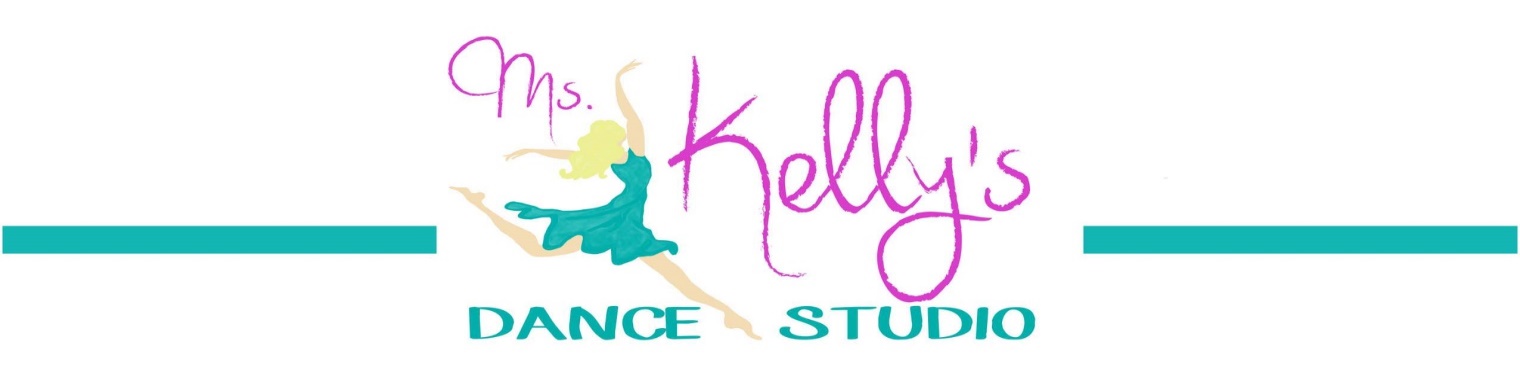 SUMMER DANCE INTENSIVES 2019SESSION 1: JUNE 3-25 & SESSION 2: JULY 1-23If you want to improve your technique and gain more confidence, these classes are for you!PLEASE CHECK YOUR CHOICESPRICES:1 Genre $601 Genre $60	2 Genres $1002 Genres $100	3 Genres $1503 Genres $150	4 Genres $200                     *FULL PAYMENT REQUIRED AT TIME OF REGISTRATION*Dancer’s Name ______________________________  Grade ________________Parent’s Name ______________________________   Phone #______________Emergency Contact _________________________   Phone # ______________Cash________ or Check#__________ (payable to Ms. Kelly’s Dance)Please complete registration form and drop it off at Ms. Kelly’s Dance Studio drop box, scan and email, or mail to:LOCATION:	    (830) 688-3315	Mailing address:6150 Hwy 16 South	  www.mskellysdance.com	3326 A Hwy 16 SouthBandera, TX 7800	facebook.com/mskellysdance	Bandera, TX 78003